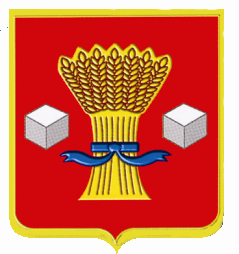 Администрация        Светлоярского муниципального района Волгоградской областиПОСТАНОВЛЕНИЕот  22.05.2018                   № 840О внесении изменений в постановлениеадминистрации Светлоярского муниципального района от 13.03.2018 № 400 «О Совете по проектному управлению в администрации Светлоярского муниципального района» В целях организации проектной деятельности в администрации Светлоярского муниципального района, в связи с изменением кадрового состава администрации Светлоярского муниципального района, руководствуясь Уставом Светлоярского муниципального района,п о с т а н о в л я ю:Внести изменения в постановление администрации Светлоярского муниципального района от 13.03.2018 № 400 «О Совете по проектному управлению в администрации Светлоярского муниципального района»:- исключить из состава Совета по проектному управлению в администрации Светлоярского муниципального района Звезденкова Сергея Александровича - заместителя главы Светлоярского муниципального района, заместителя председателя Совета;- ввести в состав Совета по проектному управлению в администрации Светлоярского муниципального района Думбраву Максима Николаевича - заместителя главы Светлоярского муниципального района, заместителя председателя Совета.Отделу по муниципальной службе, общим и кадровым вопросам администрации Светлоярского муниципального района (Иванова Н.В.):- разместить настоящее постановление в сети «Интернет» на официальном сайте администрации Светлоярского муниципального района Волгоградской области.Настоящее постановление вступает в силу со дня его подписания.4. Контроль над исполнением постановления возложить на заместителя главы Светлоярского муниципального района М.Н. Думбраву.Глава муниципального района	                                                          Т.В.РаспутинаЕ.Н.Мочалова